Лексическая тема января «Родная культура». Очень  важно привить детям чувство любви и уважения к культурным ценностям и традициям своего народа. В группе была организована выставка, посвященная декоративно-прикладному искусству. Дети выполняли работы по мотивам гжельской, хохломской городецкой росписи, филимоновской игрушки. Знакомились с историей русского костюма,  изделиями вологодских кружевниц.Стараемся воспитать у детей любовь и уважение к традициям и культуре своего народа. 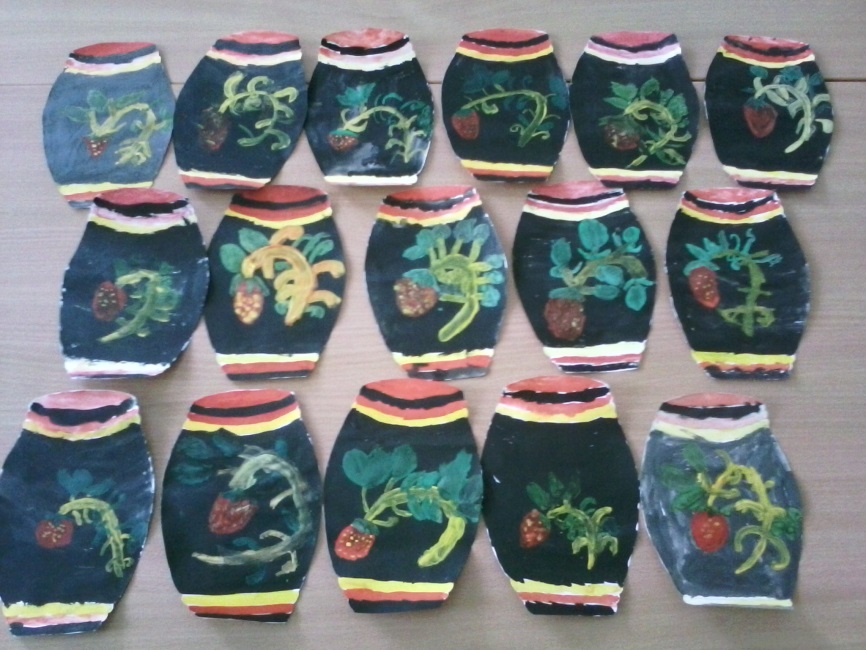 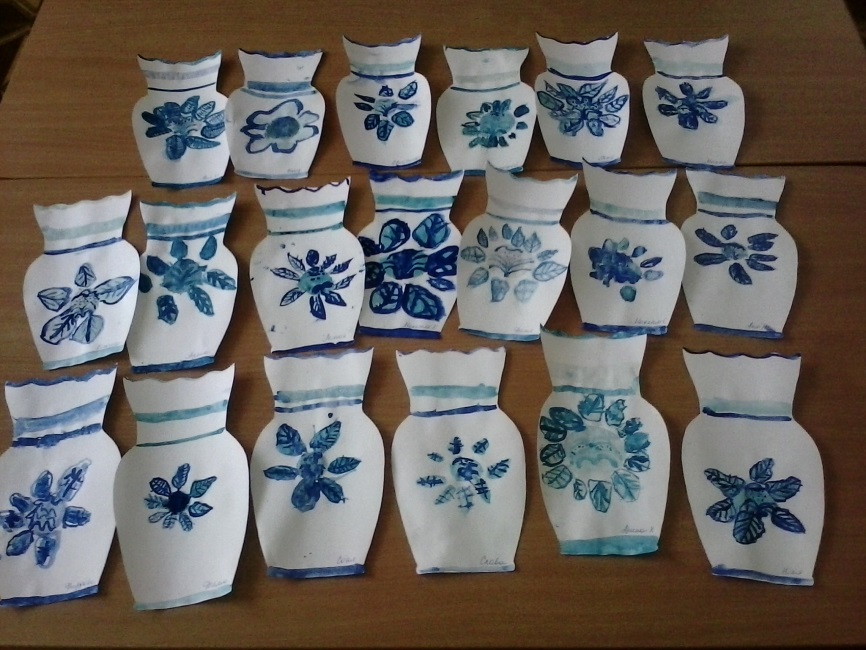 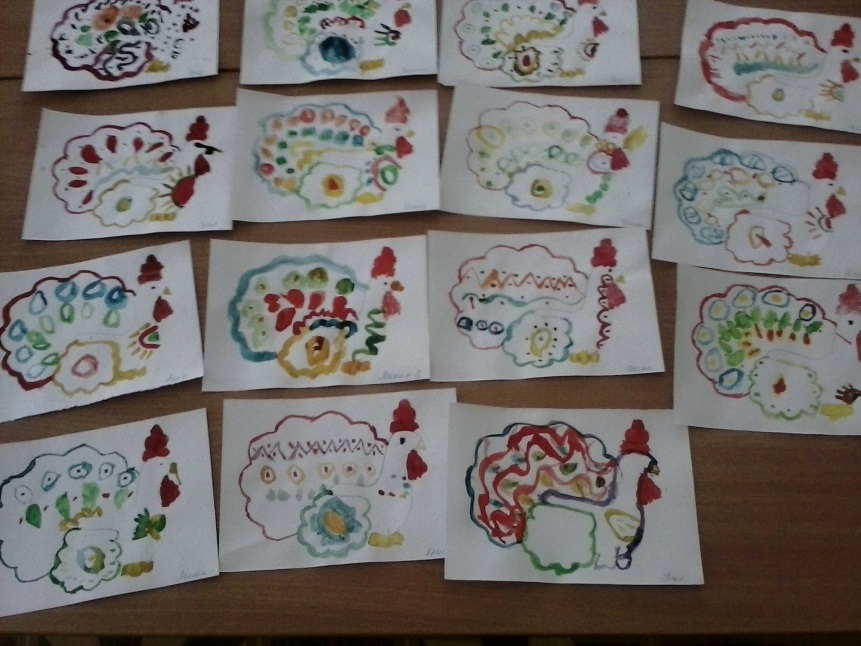 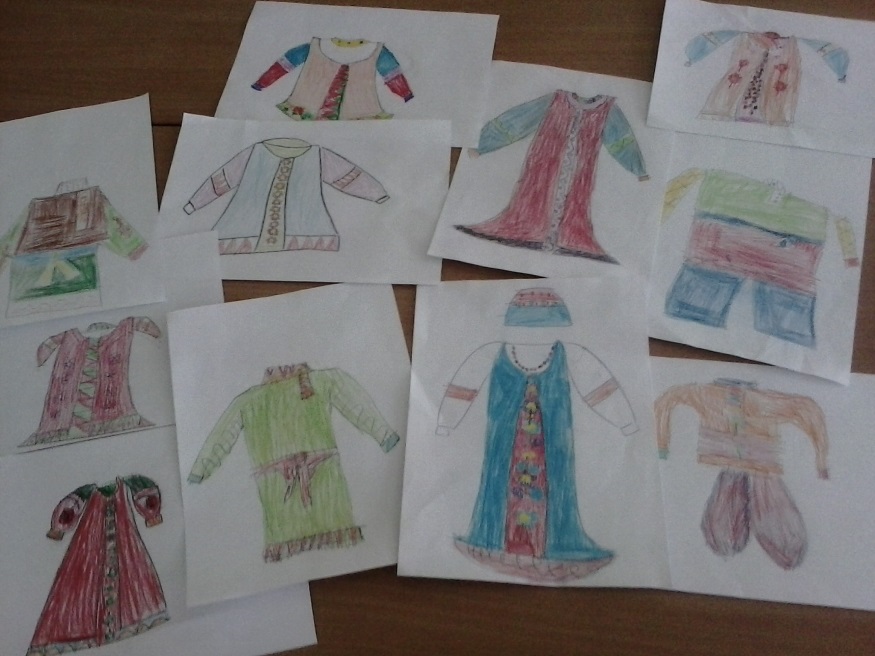 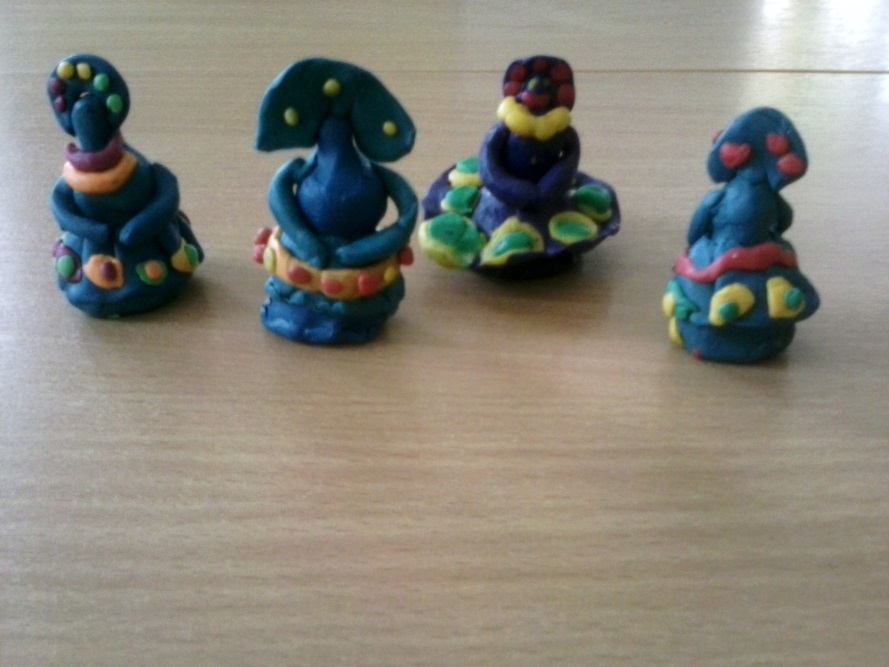 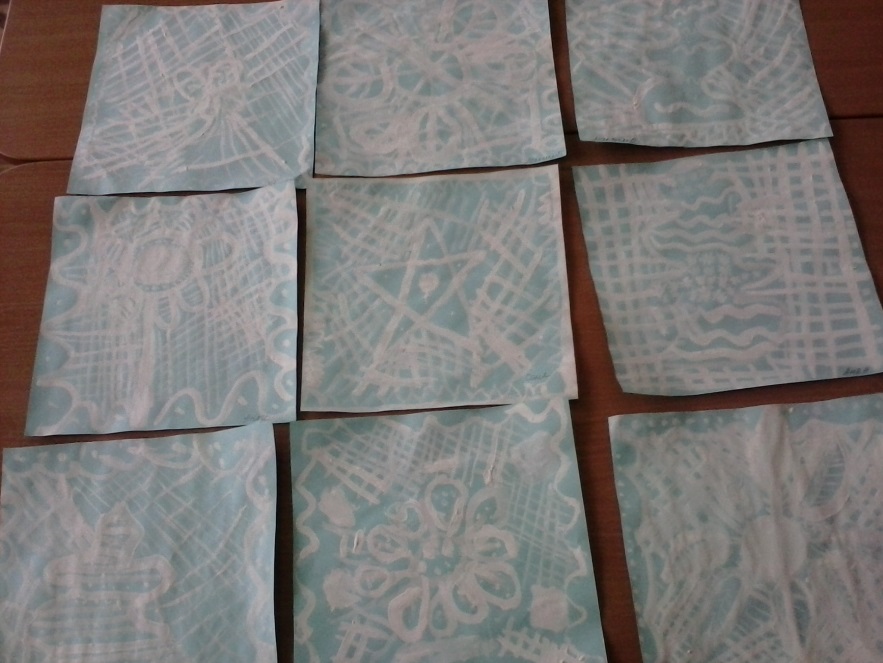 